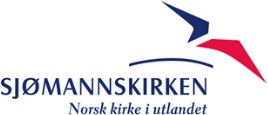 Strategiplan 2021-2026Sjømannskirken Norsk kirke i utlandetVedtatt av hovedstyret 31.08.2021Strategisk rammeverkVårt formålSjømannskirkens formål er å fremme Guds rike ved å være kirke i verdens hverdag. Sjømannskirken skalforkynne Guds ordpraktisere kristen nestekjærlighetforvalte sakramentenegi trosopplæringVår visjon«Kirke i verdens hverdag»Vårt oppdragSjømannskirken er en inkluderende, oppsøkende og nyskapende kirke som er til stede for nordmenn der de er. Vi ønsker å ivareta hele mennesket ved å være del av den verdensvide kirke som forkynner evangeliet i ord og handling og tar del i menneskers liv og hverdag. Vi skal:oppsøke mennesker og være opptatt av deres hverdaggi støtte til mennesker i sårbare og vanskelige situasjonervære et kirkelig, sosialt og kulturelt møtestedgi tilbud om gudstjenestefellesskap, trosopplæring og kirkelige handlingervære i beredskap for mennesker i krise og nødVåre målgrupperSjømannskirken er til for alle nordmenn som oppholder seg i utlandet, på havet, eller som arbeider på norsk kontinentalsokkel i kortere eller lengre tid. Arbeidet kan også inkludere øvrige nordiske statsborgere og utenlandske sjøfolk på norske skip. Når vi i beredskapsarbeidet møter mennesker av andre nasjonaliteter, bistår vi også dem.Vår virksomhetSjømannskirkens virksomhet består av:kirkelige, sosiale og kulturelle møteplasser for nordmenn i utlandetoppsøkende virksomhet og besøkstjenesteberedskapsarbeid i samarbeid med utenrikstjenesten og næringslivetinnsamlings-, informasjons- og frivillighetsarbeidVåre verdierInkluderendeVi har en raus og gjestfri holdning til de vi møterVi er del av den verdensvide kirke som inviterer til fellesskap med Jesus KristusVi legger til rette for samtaler om livet, tro og tvilVi skaper fellesskap gjennom møtepunkter og aktiviteter i og utenfor sjømannskirkeneOppsøkendeVi møter andre med likeverd og respekt uavhengig av tro, kjønn, etnisitet, legning og sosial statusVi kjenner brukerne og våre målgrupper, og lytter oss inn på i deres situasjon og hverdagDiakoni og kristen nestekjærlighet er en sentral del av vårt kirkelige oppdragNyskapendeVi er nyskapende, faglig fundert og har kompetente medarbeidereVi er en lærende organisasjon som tar i bruk ny kompetanse og nye arbeidsmåterVi legger til rette for selvrefleksjon og utvikling hos medarbeiderneStrategisk handlingsplan 2021-2026Det operative arbeidetHovedmål: Å organisere arbeidet på nye og innovative måterGjennomføre pilotprosjekt som tar sikte på å organisere arbeidet i større tjenesteområderMøte lokale diakonale behov og videreutvikle gudstjenestetilbudet i og utenfor sjømannskirkeneDefinere hvilke målgrupper man ønsker å nå innenfor sitt tjenesteområde.Utforske nye måter å nå nordmenn som befinner seg i tjenesteområdeneIdentifisere nye og videreutvikle eksisterende fysiske og digitale møteplasser og plattformerKvalitetssikre tilbud om trosopplæring til ulike aldersgrupper; barn, ungdom og voksneKnytte det operative arbeidet tettere sammen på tvers av faggruppene og til NorgesarbeidetFrivillighetHovedmål: Øke og kvalitetssikre bruken av frivillige i arbeidetØke frivillighetskompetansen hos ansatte gjennom kursing, medarbeidersamlinger, og bruk av«Ressursheftet for frivillighet»Utarbeide planer for frivillighet ved alle enheteneGi frivillige medarbeidere opplæring, oppfølging og ansvar i forhold til oppgaveneFortsette å innarbeide frivillighetskontrakter og egenerklæringer der det er hensiktsmessigSamarbeidspartnereHovedmål: Å utvide og utvikle samarbeidet med andre aktørerStyrke samarbeidet med ANSA med tanke på økt synlighet blant studenterStyrke samarbeidet med Utenrikstjenesten, Barne- og familiedepartementet og Norsk Olje og Gass for å sikre et helhetlig tilbud for nordmenn i utlandet og på norsk kontinentalsokkelUndersøke og utrede behovet for samarbeid med nye aktører i utlandetStyrke det gjensidige samarbeidet med Den norske kirkeØke den økumeniske kontakten med lokale kirkesamfunn der det er sjømannskirkerUtvide innholdet i de eksisterende beredskapsavtalene med tanke på økt synlighetKommunikasjonHovedmål: Å skape økt kjennskap til Sjømannskirkens arbeid og tjenesterØke kjennskapen og tilliten til Sjømannskirken i inn- og utland gjennom strategisk kommunikasjon med målgruppene våre.Styrke Sjømannskirkens omdømme og posisjon i NorgeAktivt oppsøke andre sine møteplasser for å spre kjennskap og engasjement, særlig blant yngreØke antall medlemmer og givere gjennom proaktivt medlems- og giverpleieUtrede og eventuelt iverksette en global eller regional nettbutikkØkonomiHovedmål: Å øke inntjeningen og la dette komme kjernevirksomheten til godeStyrke det økonomiske grunnlaget ved aktiv kostnadsstyring og proaktivt arbeid for å sikre flere faste givereSikre en god og bærekraftig forvaltning av kapital og eiendomArbeide for å sikre rammevilkårene ved aktiv kontakt med besluttende myndigheterVidereføre vedtatt innsamlingsstrategiVidereutvikle systemer for risikovurdering og kvalitetssikring av økonomiforvaltningenVidereutvikle samarbeid mellom Beredskap Næringsliv og det operative arbeidet for å få avtaler med flere virksomheterPersonalHovedmål: Å videreutvikle de ansattes sin kompetanse og øke ansettelsestiden til de utstasjonerteVidereutvikle rekrutteringskompetansen og forbedre ansettelsesprosesseneImplementere innførings- og avslutningsprogrammet for ansatteUtvikle og innføre plan for kompetanseutvikling av medarbeidere innen ulike fagfelt, inkludert lederutviklingUtvikle og ta i bruk plan for medarbeideroppfølging, -samlinger og -møterRevidere retningslinjene for oppfølging av seksuelle krenkelser og varslingOrganisasjonsutviklingHovedmål: Å videreutvikle organisasjonen i takt med behov og rammevilkårUtarbeide handlingsplaner, tiltak og mål for de enkelte enhetene ut fra strategiplanenStyrke og videreutvikle en organisasjonskultur som gjennomsyres av våre verdierForenkle administrative rutiner og ordninger, samt ta i bruk tjenlige digitale verktøyUtvikle bedre systemer for intern kommunikasjon som sikrer at ansatte får lik informasjon til samme tid, bygger felles kultur og bidrar til at ansatte er tilstrekkelig informert til å utføre sitt arbeid.BærekraftHovedmål: Å arbeide i tråd med FNs bærekraftsmål, herunder drifte og videreutvikle Sjømannskirken på en måte som tar vare på mennesker og miljøRedusere ressursbruk, ved å vedlikeholde, gjenbruke og ombrukeStille tydelige krav til miljø og bærekraft ved innkjøp av varer og tjenesterHa et bevisst forhold til transport, og aktivt vurdere behov for fysiske møter i forhold til digital samhandlingBidra til å bekjempe sosial ulikhet der Sjømannskirken er lokalisertPost koronaHovedmål: Å ta lærdom av erfaringene fra koronapandemien og bruke disse i utviklingen av arbeidetIverksette plan for gradvis gjenåpning av de ulike delene av arbeidetHa fokus på de ansatte og deres behov for tilpasset oppfølging i kjølvannet av pandemienIdentifisere læringspunkter fra tiden med koronapandemien og innarbeide ny praksis der hvor det er hensiktsmessig og/eller bærekraftigMålsettinger til 2026Kjennskap: Øke uhjulpet kjennskap blant nordmenn i utlandet fra 51% (2020) til over 60%.Omdømme: Øke fra 57% (2020) til 63% nordmenn med godt i IPSOS årlige profilundersøkelse for norske organisasjoner i NorgeMedarbeidere I: Alle ansatte har deltatt i kompetanseprogrammet.Medarbeidere II: Øke den gjennomsnittlige utstasjoneringstiden med ett årFrivillighet: Øke frivilligheten med 10% i periodenAntall møter: Opprettholde antall møtte sammenlignet med 2019Oppsøkende virksomhet: Bruke år for år 3% mer av arbeidstiden til oppsøkende virksomhetBeredskapsavtaler: Øke fra 220 i 2020 til minst 240 i 2025. Minst 5 med utvidet samarbeidAktiviteter: Alle enheter har identifisert minst fire nye miljøer; hvordan de nås, og hva vi kan tilbyFinansiering: Trygge statlig finansiering ved omdømmebygging og relasjonsarbeidInntjening: Øke egeninntjeningen gjennom innsamling, beredskapssavtaler og salg.Bærekraft: Redusere våre klimaavtrykk med 15% i løpet av strategiperioden